Name/Logo der SchuleName/Logo der SchuleName/Logo der SchuleBetriebsanweisungFür das Arbeiten mitMotorkettensägen bei WaldarbeitenRaum:VerantwortlichRaum:VerantwortlichRaum:VerantwortlichGefahren für Mensch und UmweltGefahren für Mensch und UmweltGefahren für Mensch und UmweltGefahren für Mensch und UmweltGefahren für Mensch und UmweltGefahren für Mensch und UmweltGefahren für Mensch und Umwelt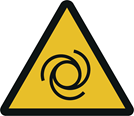 Gefahr durch die schnelllaufende SägeketteGesundheitsgefährdung durch Einatmen von Stäuben und Abgasen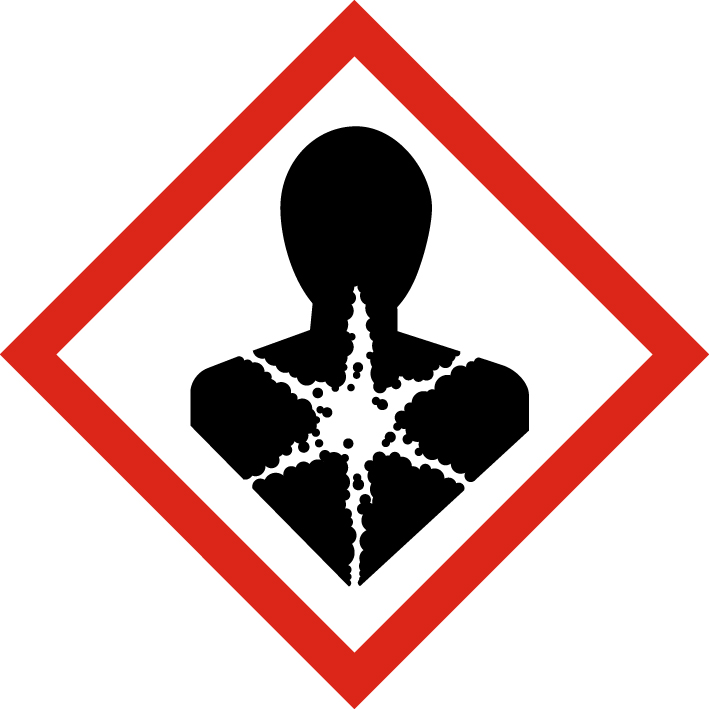 Gefahr durch Splitter und SpäneGefahr durch das Zurückschlagen der KettensägeGefahr durch entzündliches BenzinGefahr durch LärmGefahr durch die schnelllaufende SägeketteGesundheitsgefährdung durch Einatmen von Stäuben und AbgasenGefahr durch Splitter und SpäneGefahr durch das Zurückschlagen der KettensägeGefahr durch entzündliches BenzinGefahr durch LärmGefahr durch die schnelllaufende SägeketteGesundheitsgefährdung durch Einatmen von Stäuben und AbgasenGefahr durch Splitter und SpäneGefahr durch das Zurückschlagen der KettensägeGefahr durch entzündliches BenzinGefahr durch LärmGefahr durch die schnelllaufende SägeketteGesundheitsgefährdung durch Einatmen von Stäuben und AbgasenGefahr durch Splitter und SpäneGefahr durch das Zurückschlagen der KettensägeGefahr durch entzündliches BenzinGefahr durch LärmGefahr durch die schnelllaufende SägeketteGesundheitsgefährdung durch Einatmen von Stäuben und AbgasenGefahr durch Splitter und SpäneGefahr durch das Zurückschlagen der KettensägeGefahr durch entzündliches BenzinGefahr durch LärmSchutzmaßnahmen und VerhaltensregelnSchutzmaßnahmen und VerhaltensregelnSchutzmaßnahmen und VerhaltensregelnSchutzmaßnahmen und VerhaltensregelnSchutzmaßnahmen und VerhaltensregelnSchutzmaßnahmen und VerhaltensregelnSchutzmaßnahmen und Verhaltensregeln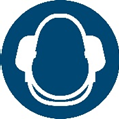 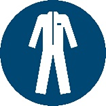 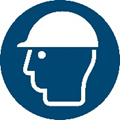 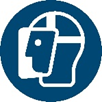 Nur rückschlagarme Sägeschienen und Sägeketten verwendenTragen von enganliegender Kleidung, Gehör- und Gesichtsschutz sowie Schnittschutzhose und Sicherheitsschuhen der entspr. Kategorie (S3)Vor Arbeitsbeginn Sichtprüfung des Gerätes auf erkennbare Mängel sowie Sicherheitsvorrichtungen. Ggf. Kettenöl und Kraftstoff nachfüllen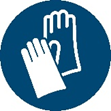 Umweltfreundliche und emissionsarme Kraftstoffe verwendenMaschine mit beiden Händen an den vorgesehenen Griffen haltenDarauf achten, dass der Arbeitsbereich des Sägeschwerts freigehalten wirdNicht mit der Sägespitze sägen, um ein hochschlagen der Säge zu vermeiden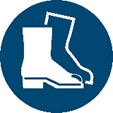 Zug- und Druckverhältnisse im Holz beachtenMöglichst den Krallenanschlag verwendenBei Arbeitsunterbrechungen und beim Transport der Motorkettensäge, die Sägeschiene mit dem Transportschutz sichernZum Tanken einen Sicherheitseinfüllstutzen verwendenBeim Tanken nicht rauchen!Nur rückschlagarme Sägeschienen und Sägeketten verwendenTragen von enganliegender Kleidung, Gehör- und Gesichtsschutz sowie Schnittschutzhose und Sicherheitsschuhen der entspr. Kategorie (S3)Vor Arbeitsbeginn Sichtprüfung des Gerätes auf erkennbare Mängel sowie Sicherheitsvorrichtungen. Ggf. Kettenöl und Kraftstoff nachfüllenUmweltfreundliche und emissionsarme Kraftstoffe verwendenMaschine mit beiden Händen an den vorgesehenen Griffen haltenDarauf achten, dass der Arbeitsbereich des Sägeschwerts freigehalten wirdNicht mit der Sägespitze sägen, um ein hochschlagen der Säge zu vermeidenZug- und Druckverhältnisse im Holz beachtenMöglichst den Krallenanschlag verwendenBei Arbeitsunterbrechungen und beim Transport der Motorkettensäge, die Sägeschiene mit dem Transportschutz sichernZum Tanken einen Sicherheitseinfüllstutzen verwendenBeim Tanken nicht rauchen!Nur rückschlagarme Sägeschienen und Sägeketten verwendenTragen von enganliegender Kleidung, Gehör- und Gesichtsschutz sowie Schnittschutzhose und Sicherheitsschuhen der entspr. Kategorie (S3)Vor Arbeitsbeginn Sichtprüfung des Gerätes auf erkennbare Mängel sowie Sicherheitsvorrichtungen. Ggf. Kettenöl und Kraftstoff nachfüllenUmweltfreundliche und emissionsarme Kraftstoffe verwendenMaschine mit beiden Händen an den vorgesehenen Griffen haltenDarauf achten, dass der Arbeitsbereich des Sägeschwerts freigehalten wirdNicht mit der Sägespitze sägen, um ein hochschlagen der Säge zu vermeidenZug- und Druckverhältnisse im Holz beachtenMöglichst den Krallenanschlag verwendenBei Arbeitsunterbrechungen und beim Transport der Motorkettensäge, die Sägeschiene mit dem Transportschutz sichernZum Tanken einen Sicherheitseinfüllstutzen verwendenBeim Tanken nicht rauchen!Nur rückschlagarme Sägeschienen und Sägeketten verwendenTragen von enganliegender Kleidung, Gehör- und Gesichtsschutz sowie Schnittschutzhose und Sicherheitsschuhen der entspr. Kategorie (S3)Vor Arbeitsbeginn Sichtprüfung des Gerätes auf erkennbare Mängel sowie Sicherheitsvorrichtungen. Ggf. Kettenöl und Kraftstoff nachfüllenUmweltfreundliche und emissionsarme Kraftstoffe verwendenMaschine mit beiden Händen an den vorgesehenen Griffen haltenDarauf achten, dass der Arbeitsbereich des Sägeschwerts freigehalten wirdNicht mit der Sägespitze sägen, um ein hochschlagen der Säge zu vermeidenZug- und Druckverhältnisse im Holz beachtenMöglichst den Krallenanschlag verwendenBei Arbeitsunterbrechungen und beim Transport der Motorkettensäge, die Sägeschiene mit dem Transportschutz sichernZum Tanken einen Sicherheitseinfüllstutzen verwendenBeim Tanken nicht rauchen!Verhalten bei Störungen und im GefahrenfallVerhalten bei Störungen und im GefahrenfallVerhalten bei Störungen und im GefahrenfallVerhalten bei Störungen und im GefahrenfallVerhalten bei Störungen und im GefahrenfallVerhalten bei Störungen und im GefahrenfallVerhalten bei Störungen und im Gefahrenfall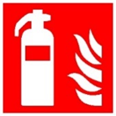 Im Brandfall Löschversuch unternehmenBei Störungen oder Schäden an Maschinen oder Schutzausrüstungen       Maschine ausschalten und vor unbefugtem Wiederanschalten sichernLehrer informierenSchäden nur von Fachpersonal beseitigen lassenIm Brandfall Löschversuch unternehmenBei Störungen oder Schäden an Maschinen oder Schutzausrüstungen       Maschine ausschalten und vor unbefugtem Wiederanschalten sichernLehrer informierenSchäden nur von Fachpersonal beseitigen lassenIm Brandfall Löschversuch unternehmenBei Störungen oder Schäden an Maschinen oder Schutzausrüstungen       Maschine ausschalten und vor unbefugtem Wiederanschalten sichernLehrer informierenSchäden nur von Fachpersonal beseitigen lassenIm Brandfall Löschversuch unternehmenBei Störungen oder Schäden an Maschinen oder Schutzausrüstungen       Maschine ausschalten und vor unbefugtem Wiederanschalten sichernLehrer informierenSchäden nur von Fachpersonal beseitigen lassenErste HilfeErste HilfeErste HilfeErste HilfeErste HilfeErste HilfeErste Hilfe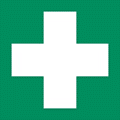 Maschine abschalten und sichernDen Lehrer (Ersthelfer) informieren (siehe Alarmplan) Verletzungen sofort versorgenEintragung in das Verbandbuch vornehmenNotruf: 112					Krankentransport:  19222Maschine abschalten und sichernDen Lehrer (Ersthelfer) informieren (siehe Alarmplan) Verletzungen sofort versorgenEintragung in das Verbandbuch vornehmenNotruf: 112					Krankentransport:  19222Maschine abschalten und sichernDen Lehrer (Ersthelfer) informieren (siehe Alarmplan) Verletzungen sofort versorgenEintragung in das Verbandbuch vornehmenNotruf: 112					Krankentransport:  19222Maschine abschalten und sichernDen Lehrer (Ersthelfer) informieren (siehe Alarmplan) Verletzungen sofort versorgenEintragung in das Verbandbuch vornehmenNotruf: 112					Krankentransport:  19222InstandhaltungInstandhaltungInstandhaltungInstandhaltungInstandhaltungInstandhaltungInstandhaltungInstandsetzung nur durch beauftragte und unterwiesene Personen.Maschine nach Arbeitsende reinigen.Bei Rüst- Einstellungs-, Wartungs- und Pflegearbeiten Maschine ggf. sichernJährliche UVV- Prüfung, bei täglichem Einsatz sind kürzere Intervalle zu wählenInstandsetzung nur durch beauftragte und unterwiesene Personen.Maschine nach Arbeitsende reinigen.Bei Rüst- Einstellungs-, Wartungs- und Pflegearbeiten Maschine ggf. sichernJährliche UVV- Prüfung, bei täglichem Einsatz sind kürzere Intervalle zu wählenInstandsetzung nur durch beauftragte und unterwiesene Personen.Maschine nach Arbeitsende reinigen.Bei Rüst- Einstellungs-, Wartungs- und Pflegearbeiten Maschine ggf. sichernJährliche UVV- Prüfung, bei täglichem Einsatz sind kürzere Intervalle zu wählenInstandsetzung nur durch beauftragte und unterwiesene Personen.Maschine nach Arbeitsende reinigen.Bei Rüst- Einstellungs-, Wartungs- und Pflegearbeiten Maschine ggf. sichernJährliche UVV- Prüfung, bei täglichem Einsatz sind kürzere Intervalle zu wählenFreigabe:Bearbeitung:12. Juli 2021Schulleitung